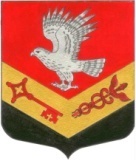 МУНИЦИПАЛЬНОЕ ОБРАЗОВАНИЕ«ЗАНЕВСКОЕ ГОРОДСКОЕ ПОСЕЛЕНИЕ»ВСЕВОЛОЖСКОГО МУНИЦИПАЛЬНОГО РАЙОНАЛЕНИНГРАДСКОЙ ОБЛАСТИСОВЕТ ДЕПУТАТОВ ТРЕТЬЕГО СОЗЫВАРЕШЕНИЕ 21.06.2018 года                                                                                              № 37 гп. Янино-1О награждении Почетной грамотой главы  МО «Заневское городское поселение»В соответствии с Положением о Почетной грамоте главы муниципального образования «Заневское городское поселение» Всеволожского муниципального района Ленинградской области, утвержденным решением совета депутатов от 23.08.2016 № 42 (с изменениями от 24.11.2016 № 60) совет депутатов принял РЕШЕНИЕ:1.Наградить Почетной грамотой главы муниципального образования «Заневское городское поселение» Всеволожского муниципального района Ленинградской области за особые заслуги перед муниципальным образованием «Заневское городское поселение» Всеволожского муниципального района Ленинградской области согласно приложению.2.Решение вступает в силу со дня его подписания. 3.Контроль над исполнением решения возложить на постоянно действующую депутатскую комиссию по экономической политике, бюджету, налогу, инвестициям, правопорядку, законности.     Глава муниципального образования				В.Е. Кондратьев  2ПриложениеУТВЕРЖДЕНОрешением совета депутатовот  21.06.2018 года  № 37Список награждаемых Почетной грамотой главы муниципального образования  «Заневское городское поселение» Всеволожского муниципального района Ленинградской области:1.Алексеев Вячеслав Викторович – депутат МО «Заневское городское поселение».2.Машенцев Анатолий Петрович – командир Народной дружины. 3.Буруян Юрий Александрович – заместитель командира Народной дружины.4.Акуличев Николай Николаевич – Народный дружинник.5.Аскандаров Азмир Зейдуллахович – Народный дружинник.6.Мамаев Геннадий Александрович – Народный дружинник.